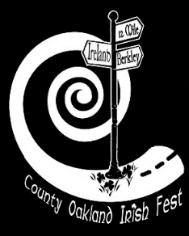 The County Oakland Irish Fest is a free, open air street fair and music festival that celebrates Irish culture in Oakland County. The event features two stages with Irish music, dancers, pipers, Cultural Tent and more.  The streets are filled with vendors selling Irish and non-Irish items, food and drink and other artisan items. Food Vendor Cost to Participate - $100.00  Vendor receives a centrally located space on Twelve Mile in our Food Court to promote your service or product. Vendors are responsible for: Providing their own display equipment Staying within their designated areaBeing present at their displays for the entire time 11:00am to 7:30 with no early breakdowns (unless arranged prior to fest representative).Set up should be completed by 10:30. Follow the fire guidelines provided.Deadline is August 21, 2022Sign-up Name________________________________________________ Business Name________________________________________Address_______________________________________________ 	 City__________________________________________________         State_______   Zip______________      Phone _______________ Email_________________________________________________   Website_______________________________________________ Signature________________________________________________  Your signature on this application form constitutes an agreement that the County Oakland Irish Fest or any of it’s agents will not be held responsible for damage to or loss of work or personal property or personal injury.  The County Oakland Irish Fest also reserves the right to limit or remove any objectionable items displayed Mail the form to County Oakland Irish Fest c/o Brigid Taylor 18830 Saratoga Blvd  Lathrup Village, MI  48076 and with a check if that is your payment choice.  Payment by Paypal or credit card can be made on the website by using the “Donate” button the home page.  Be sure to use your Company name so we know you are a vendor.  Questions: Contact Brigid Taylor brigid.taylor@ameritech.net or 313-300-4033.CANCELLATIONS: Notification of vendor cancellations submitted up to 4 weeks prior to the Fest will receive a full refund.  Any notification 2 to 4 weeks prior will receive a 50% refund.  Cancellation notification after that time will NOT be given a refund.